Al Rigga, Dubai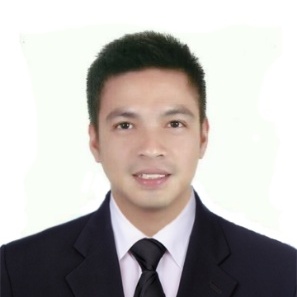 On Visit VisaCHRISTIAN.299611@2freemail.com CHRISTIAN SYSTEMS ADMINISTRATORA dedicated professional with 8 years of experience in administering multiple systems with 2 years background in system development. Experienced in designing and implementing and maintaining IT Infrastructure. Now seeking a professionally competent workplace that encourages professionalism and uses my skills and knowledge to ensure proper administration of systems.PROFESSIONAL EXPERIENCESystems Administrator - Supervisor								Davao International Container Terminal						May 2013 – Jan 2017Main ResponsibilitiesSetup, configure, and maintain servers Setup, configure, and maintain TOS (Navis Sparcs N4) servers Maintain CCTV servers and storage Troubleshoot minor network connection issues Monitor both hardware and software systems for errors and update them regularly to maintain proper functioning and flow of informationResearch new technologies that the company will benefit Design and implement Backup SystemDesign and implement Disaster Recovery PlanSystems Administrator - SupervisorAnflo Management and Investment Corporation (ANFLOCOR)   			June 2009 – May 2013Main ResponsibilitiesMaintain Active Directory, DNS and DHCP servers Sort issues pertaining to hardware and software failureTroubleshoot computer problemsTroubleshoot minor network connection issues Setup and configure newly acquired computersResearch new technologies that the company will benefitMonitor both hardware and software systems for errors and update them regularly to maintain proper functioning and flow of informationRecommend new updates and changes required to client computerProvide services to the company owners and executives with their IT related requestsSoftware Application Support ProfessionalAnflo Management and Investment Corporation (ANFLOCOR) 		August 2006 – June 2009Main ResponsibilitiesDevelop and maintain an Accounts Receivable System for UNIFINANCE (an affiliate company of ANFLOCOR).Provide support for Microsoft Dynamics Great Plains System usersSetup and configure newly acquired computerTroubleshoot computer problemsTECHNICAL EXPERIENCEOperating SystemsWindows Sever 2012 (Active Directory, DHCP, DNS, File Services, Web Server, WSUS, Remote Desktop Services)Windows Sever 2008 (Active Directory, DHCP, DNS, File Services, Web Server, WSUS, Remote Desktop Services)Windows 10Windows 8Windows 7Windows VistaWindows XPWindows 2000NetworkingWireless Routing( Linksys, Airport, Ubiquiti, Altai)CablingSoftwareEmailKerio ConnectZimbraFirewallKerio ControlCheckpointOffice SuiteMicrosoft Office Open OfficeEnterprise Resource PlanningMicrosoft Dynamics GPTerminal Operating SystemNavis N4 ( N4, XPS, ECN4)Programming LanguageVisual Basic 6Visual Basic .NetC# .NetDatabaseMicrosoft SQL ServerMySQLReportingCrystal ReportsSQL Server Reporting ServicesVirtualizationVMWare (ESX,ESXi,vSphere,vCenter,Workstation,ThinApp,Fusion)Microsoft Hyper VSecurityAvast AntivirusAvira AntivirusMalwarebytesIT ManagementSpiceworksSYSTEM ADMINISTRATOR KEY SKILLSIdentifies and analyzes business requirements for systems developmentEvaluates, tests, and recommends appropriate technology for the companyOversee network and server configuration maintenance and managementDevelops, maintains, and monitors procedures for all IT Related operationsPlans and coordinates the distribution of client/server business applicationsPlanning, design, and implementation of various systems to include desktop PC’s, servers, network equipment and software applicationsMaintains good technical documentation and makes recommendation of purchase for new equipment or solutions that meet the needs of the organizationUpdated in IT technology and maintains a library of informationAdministers and supports hardware/software related issuesInventory management of all hardware and software resourcesCreates business case proposals for future system developmentKnowledge of technical security guidelinesMulti-tasking and Result OrientedHandles difficult situations effectivelyProvides technical reports for proper documentationSelf-motivated and time managementPerform task within the set deadlinesAlways strive for continued excellenceOTHER SKILLSDriving (Manual and Automatic Transmission)EDUCATIONBachelor of Science in Computer ScienceAteneo De Davao University 2002-2006